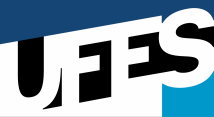 UNIVERSIDADE FEDERAL DO ESPÍRITO SANTO CENTRO DE EDUCAÇÃOPROGRAMA DE PÓS GRADUAÇÃO DE MESTRADO PROFISSIONAL EM EDUCAÇÃO Vitória – ES, ____19____/_02___/ 2018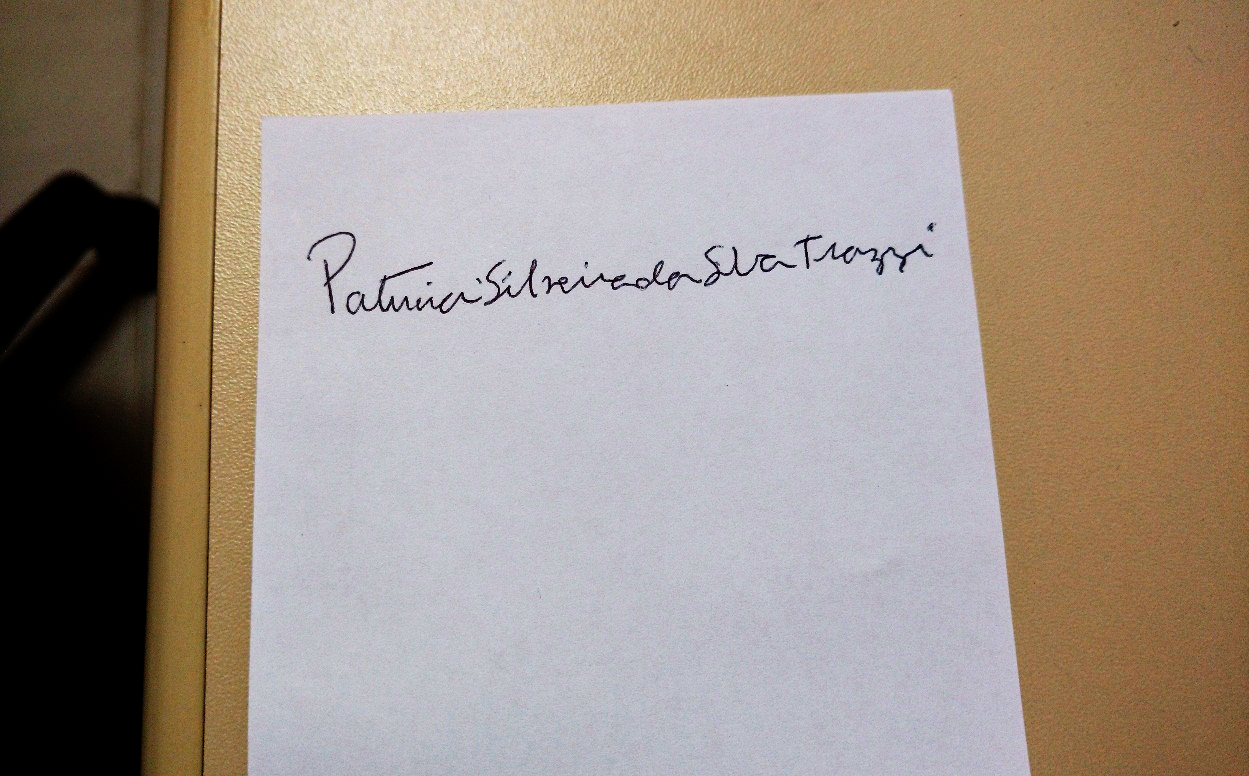 PATRICIA SILVEIRA DA SILVA TRAZZIProfessor da DisciplinaCursoCódigoDisciplinaDisciplinaDisciplinaDisciplinaMestrado Profissional em EducaçãoMPE 1012Estudos Individuais IIEstudos Individuais IIEstudos Individuais IIEstudos Individuais IIProfessor:PATRICIA SILVEIRA DA SILVA TRAZZISemestre:2018/2Carga HoráriaCréditosProfessor:PATRICIA SILVEIRA DA SILVA TRAZZISemestre:2018/2302Ementa:Aprofundamento teórico-prático sobre determinado domínio do conhecimento. Sistematização e complementação dos estudos propostos nas disciplinas e atividades cursadas.Objetivos:Elaborar o projeto de pesquisa Iniciar a elaboração da concepção do produto educacionalMetodologia:Encontros quinzenais com o orientador com o objetivo de desenvolver  orientações e diálogos sobre o desenvolvimento do projeto de pesquisa e produção de dados.Leitura de teses, dissertações e artigos que tratam do problema de estudo.Elaboração da revisão de literatura, referencial teórico e metodologia de pesquisa.Avaliação:Presença aos encontros;Leitura dos textos;Entrega do projeto de pesquisa;A avaliação ocorrerá durante o processo por meio das orientações e do acompanhamento das leituras e do projeto de pesquisa. Ao final do semestre será atribuída uma nota de zero à dez.BibliografiaCHASSOT, A. Alfabetização científica: questões e desafios para a educação. 3ed. Ijuí: Unijuí, 2003.VIGOTSKI, L. S. A construção do pensamento e da linguagem. Martins Fontes: São Paulo, 2009.WERTSCH, J. V. La mente en acción. Buenos Aires: Aique, 1999.Bibliografia ComplementarBORGES, A. T. Novos rumos para o laboratório escolar de ciências. Caderno Brasileiro de Ensino de Física. Florianópolis, SC, v. 19, n. 3, p. 291-313, 2002.CACHAPUZ A. et al. A necessária renovação do ensino das ciências. São Paulo: Cortez, 2005.FONTANA, R. A. C. Como nos tornamos professoras? Belo Horizonte: Autêntica, 2000.FRANCO, M. A. R. S. Pedagogia e prática docente. São Paulo: Cortez, 2012., M. A. S. Pesquisa-ação e prática docente: articulações possíveis. In: PIMENTA, S. G.; FRANCO, M. A. S. (Orgs.). Pesquisa em Educação: possibilidades investigativas/formativas da pesquisa-ação. Vol. 2. São Paulo: Edições Loyola, 2008, p.103-138.LIMA, M. E. C. C; AGUIAR JUNIOR, O.; CARO, C. M. A formação de conceitos científicos: reflexões a partir da produção de livros didáticos. Ciência & Educação. v. 17, n. 4, p. 855-871, 2011.MARANDINO, M.; SELLES, S. E.; FERREIRA, M. S. Ensino de Biologia: histórias e práticas em diferentes espaços educativos. São Paulo: Cortez, 2009.MILLAR, R. Um currículo de ciências voltado para a compreensão por todos. Ensaio Pesquisa em Educação em Ciências, v. 5, n. 2, p. 73-91, 2003.MORTIMER, E. F. Aprender ciências: tensões e diálogos entre a linguagem comum e a linguagem científica. In: FLORES, C. R; CASSIANI, S. (Orgs.). Tendências contemporâneas nas pesquisas em Educação Matemática e Científica: sobre linguagens e práticas culturais. Campinas: Mercado das Letras, 2014.MORTIMER, E. F. Construtivismo, mudança conceitual e ensino de ciências: para onde vamos? Investigações em Ensino de Ciências. v. 1, n.1, p. 20-39, 1996.MORTIMER, E. F. Entre chamas e cristais: a linguagem cotidiana, a linguagem científica e o ensino de ciências. In: CHASSOT, A.; OLIVEIRA, R. J. (Orgs). Ciência, ética e cultura na educação. São Leopoldo: Unisinos, 1998.MORTIMER, E. F.; MACHADO, A. H. Elaboração de conflitos e anomalias na sala de aula. In: MORTIMER, E.; SMOLKA, A. L. B. (Orgs). Linguagem, cultura e cognição: reflexões para o ensino e a sala de aula. Belo Horizonte: Autêntica, 2001.MORTIMER, E. F.; SCOTT, P. Atividade discursiva nas salas de aula de ciências: uma ferramenta sociocultural para analisar e planejar o ensino. Investigações em Ensino de Ciências, v. 7, n. 3, p. 283-306, 2002.MORTIMER, E. F.; SCOTT, P. Meaning making in secondary science classrooms. Maidenhead, Philadelphia: Open University Press, 2003.MUNFORD, D.; LIMA, M. E. C. C. Ensinar ciências por investigação: em quê estamos de acordo? Revista Ensaio: Pesquisa em Educação em Ciências. Belo Horizonte, v. 9, n. 1, p. 72-89, 2007.SESSA, P. S.; TRIVELATO, S. L. F. A ação mediada no ensino de biologia e argumentação: tensões permanentes. In: ENCONTRO NACIONAL DE PESQUISA EM EDUCAÇÃO EM CIÊNCIAS, VIII, 2011, Campinas, SP. Atas... Campinas, 2011.